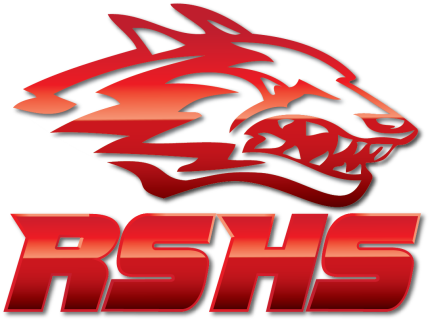 Developing Relationships And Focused TeachingD.R.A.F.T Interventions:Spreadsheet in Google Docs Students by grade level on 4 different tabsStudent Name: Beginning Card Status: Student’s Team: Intervention: Teacher: Home Team: Cycle End Card Status: Points Earned for Home Team: Extra Team Points Earned: Total Points EarnedDrop down showing card status (Gold, Silver, and Bronze) before/after-Pulse will automatically figures card status.INTERVENTION TYPES:1: Guided Study Hall/Grade improvement   2: EOC, ACT, SRI or Standard Specific Intervention3: Student Interest Reading/Nonfiction Writing/Test Prep Intervention4: Behavior/Relationship Intervention5: Enrichment: Unique learning opportunities/student voice in design6. R-S.T.A.R: When All Else Fails, To provide Purpose & Motivation*Technology embedded in interventionsOption:Teacher may on occasion “Team Teach” but must have an area big enough to accomplish this.When:During 1 Late-start a month:  All teachers together in the Multi-Purpose room talking about student data/formative assessments/needs and “drafting” students for the next cycle.Teams:  We will utilize a team concept to make everyone a part of something bigger than themselves.  The school will be broken into 4 teacher/student teams.  Teams will earn points for card status of their students.  Gold=2pts Silver=1pt  Bronze=0pts  Teams will earn these points for each student at the end of each cycle.  Because you will not always have students on your team during your intervention time, teachers can also earn points for moving a student in their 3 week intervention to a “higher” card.  We will have a team champion every quarter and an overall winner at the end of the year.  TeamsNote: Each team will have approximately 150 students.  Students have been broken up by GPA and placed evenly on each team.  FMP’s were drafted by each team “captain” to use how your team sees fit.  You will now have freshman though seniors in your original homeroom.  Every student in your home room is on your team.  Teams will use the first 3 weeks of the year to develop relationships/strategy with their teams.  Team/HouseTeam/HouseTeam/HouseTeam/HouseFlora (Captain)Johnson (Captain)Curtis (Captain)Blount (Captain)HarrellWalworthGoschVandiverFludHarbisonScegoMitchellKessingerPryorAllenAsbillBarrNicholsDavisTeedYocomDevosLockeLewisLynchMullerHohnsteinConwayOliverHarmonHoltToddKingsley